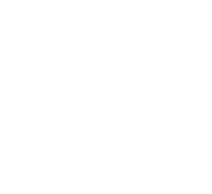 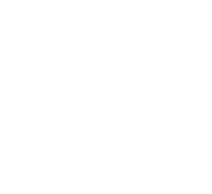 Independent Activities
Unified Leadership  

Note: If you see a word you do not know and it has a ^ next to it, you can look at the glossary on the final page of this document. You can also use a dictionary (www.m-w.com).

Athletes: You can use this training on your own or with personal support. Print out and fill in answers to the questions or type your answers into the Word document. Go through these trainings at your own speed.

In this course, you will: Learn the definition of “Unified^ Leadership”Understand how Unified Leadership is different than Athlete LeadershipUnderstand how Unified Leadership is used in all Special Olympics activitiesLearn how to explain Unified Leadership to othersIdentify ways you want to lead within Special OlympicsUpdated: June 2021Unified Leadership: Lesson 1What is Unified Leadership?InstructionsFollow this link to watch the Unified Leadership: Let them Lead video. Feel free to look at the other resources on this webpage as well.Read what Unified Leadership means below. Circle the words that stand out and mean the most to you.Answer the reflection questions on page 4 either by printing this out and writing answers or by typing your answers in the space provided.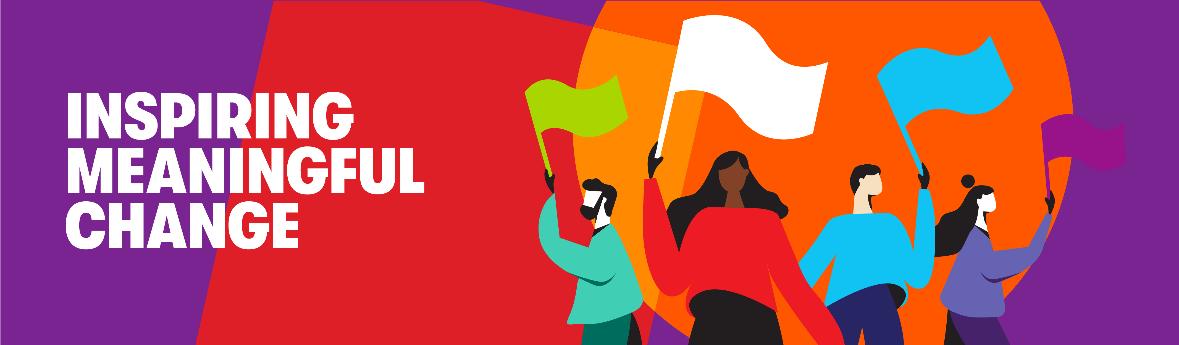 Unified Leadership is…In Special Olympics we believethat people with and without intellectual disabilitiesshould have an equal opportunity^ to succeed in sports and in life.They should be able to play togetheraccording^ to their ability and interest. Everyone should have a meaningful^ role^ on the sport field and an opportunity^ to make a difference off the field as well.Building from sport,Unified Leadership teaches leaders without disabilities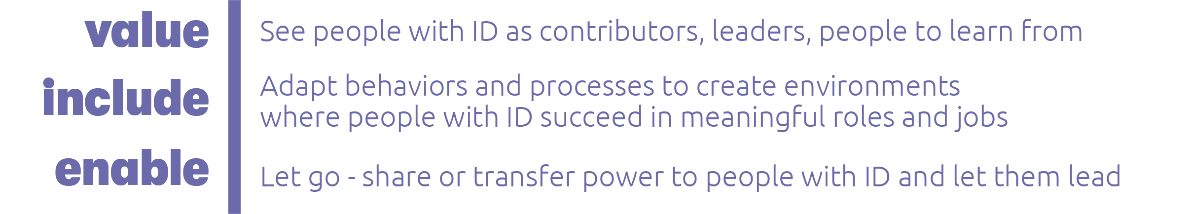 to value and learn from people with intellectual disabilities,to make changes and create environments^,where people with intellectual disabilities get opportunities to have meaningful^ jobs and roles^ within the organizationand in their communities.In Athlete Leadership, training focuses on leaders with intellectual disabilitiesby teaching them the basics of leadershipand preparing them for roles^ through skills training and hands-on experience.Unified Leadership teaches leaders of ALL abilities: to learn from and value each other and to lead in the best possible way.It focuses on leaders without intellectual disabilities,because, they may not realize it, butoften they are the ones who play a major role^ in creating or maintaining^ barriers^ to full inclusion.In Unified Leadership, leaders without intellectual disabilities learn how to:see the value of all peopleespecially those with intellectual disabilitiesrecognize behavior that excludes^ othersand work to change it,have a better understanding of what it is like to workwith people with intellectual disabilities, andcreate environments^ where people with intellectual disabilities can be successful.Unified Leadership is a process.
It is a way to develop inclusive leaders.
This helps everyone and makes our communities more inclusive.Reflection QuestionsWhat is the definition of Unified Leadership?How is Unified Leadership different than Athlete Leadership?What do people without intellectual disabilities learn from Unified Leadership?Why is Unified Leadership important to you as an athlete leader? << END OF LESSON 1 >>Unified Leadership: Lesson 2
How Unified Leadership leads to full inclusion Special Olympics Leadership visualAthletes (in the blue circle below) are at the center of everything we do as an organization. The reason the circles below all overlap is to show you that athletes have a role to play a role in all areas of the organization. Think about how athletes can play a role in the various parts of Special Olympics activities listed below. The examples in each box below are not a complete list of roles in each area; they are just a few ideas to get you thinking.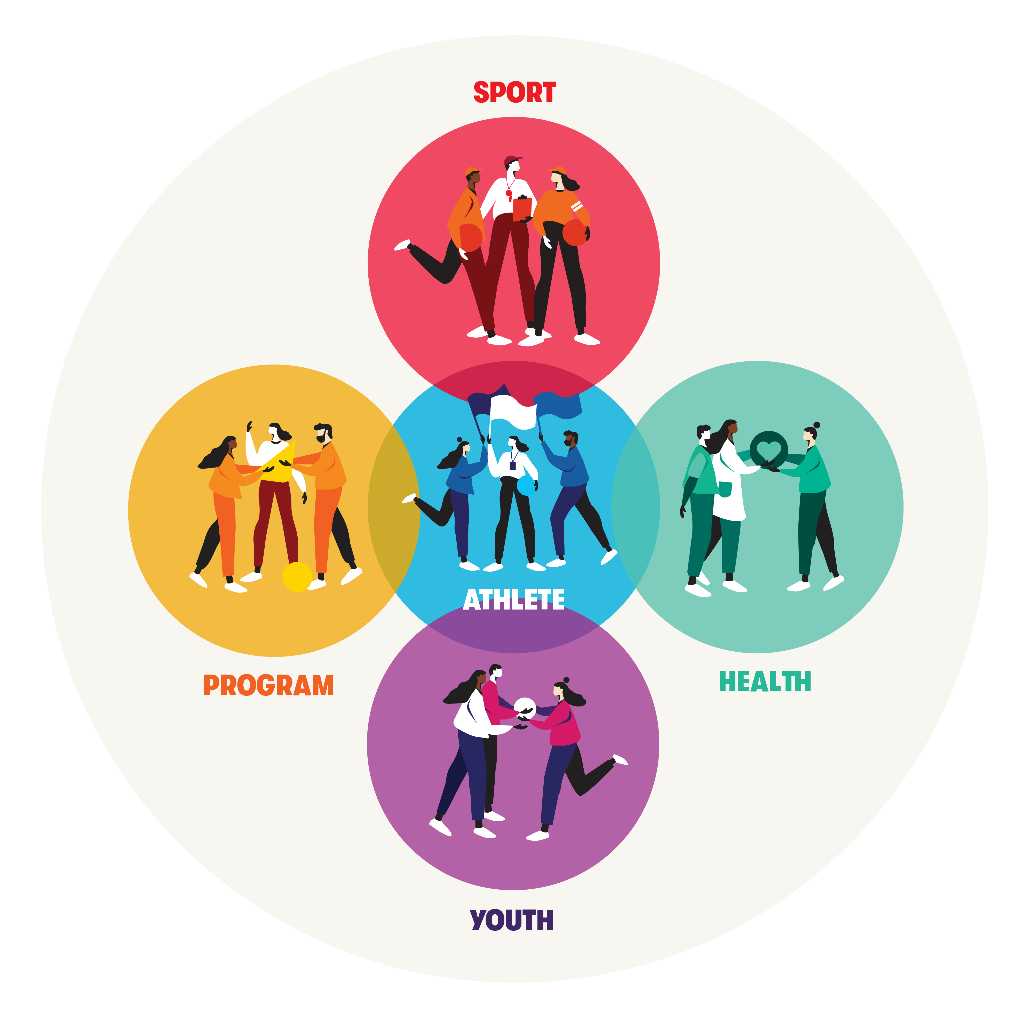 Reflection QuestionsWhy should athletes be leading in these areas (Program, Sports, Youth, and Health)?What meaningful leadership roles are there in each of these areas? List one from an example listed in the boxes above. List one example that is not listed that you thought of.Working with leaders without intellectual disabilities, what can you do to help get more athlete leaders in meaningful roles within your local Program?What areas (Program, Sport, Youth, and Health) are you most interested in participating in and why?What are some other areas within Special Olympics not listed above that could use athlete leaders to help lead?Glossary/DictionaryIt is okay if you do not know what a word means. This glossary (also known as a short dictionary) is supposed to help you learn new words and how to use them. Some of these words have more than one meaning. The definitions below relate to how the words are used in this document only. If there are other words in this lesson that you do not understand, try looking them up online at www.m-w.com.

Lesson 1:According: to be consistent with or in agreement withBarriers: a wall; something that could keep someone from doing something; an obstacle; something that gets in the way Bias: a thought or feeling that you prefer something over another without giving equal chance to the other thing; often are opinions that can be unfair to a person, place, thing, or group of people based on race, gender, disability, etc.Environments: a place or safe space where people live and work and playExcludes: opposite of include; actively keeps certain people away or outsideMaintaining: to uphold; to keep in a current state or situation; to keep something from changing Meaningful: important; to have a purpose or meaning to someoneOpportunity: a chanceRole: a part to play; a jobUnified: something brought together as one; includes everyone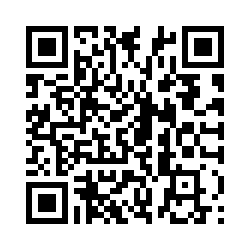 Please complete the Training Evaluation Form: You can also access the evaluation form by typing this link into your browser (it is case-sensitive!): https://bit.ly/2SrjVNG or by taking a picture of the QR code with your phone.	TopicDescriptionLesson 1: What is Unified Leadership?Definition of Unified LeadershipBarriers^ to inclusionRecognizing your own bias^Learn the definition of Unified Leadership and identify barriers^ as well as your own biases^.  Discuss ways to overcome those barriers^ and biases^.Lesson 2: Unified Leadership in Special Olympics programmingLearn how Unified Leadership is used throughout the Special Olympics movementUnified Leadership is not a standalone program. It is a way to develop leaders who create opportunities for people with intellectual disabilities to lead. Explore what this means for each programming area.